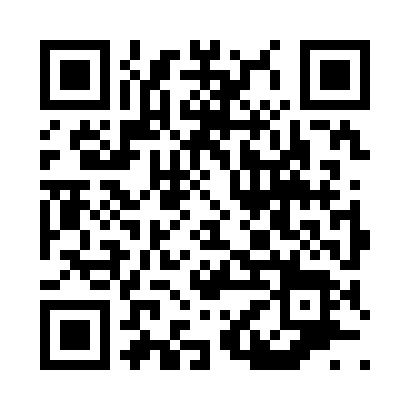 Prayer times for Inguadona, Minnesota, USAMon 1 Jul 2024 - Wed 31 Jul 2024High Latitude Method: Angle Based RulePrayer Calculation Method: Islamic Society of North AmericaAsar Calculation Method: ShafiPrayer times provided by https://www.salahtimes.comDateDayFajrSunriseDhuhrAsrMaghribIsha1Mon3:235:261:215:339:1511:182Tue3:245:271:215:339:1511:183Wed3:245:271:215:339:1411:184Thu3:245:281:215:339:1411:175Fri3:255:291:215:339:1411:176Sat3:255:291:215:339:1311:177Sun3:275:301:225:339:1311:168Mon3:285:311:225:339:1211:159Tue3:305:321:225:339:1211:1310Wed3:315:331:225:339:1111:1211Thu3:335:341:225:339:1011:1112Fri3:345:351:225:339:1011:1013Sat3:365:361:225:339:0911:0814Sun3:385:361:235:339:0811:0715Mon3:395:371:235:329:0711:0516Tue3:415:381:235:329:0611:0417Wed3:435:401:235:329:0611:0218Thu3:445:411:235:329:0511:0019Fri3:465:421:235:329:0410:5920Sat3:485:431:235:319:0310:5721Sun3:505:441:235:319:0210:5522Mon3:525:451:235:319:0110:5323Tue3:545:461:235:308:5910:5124Wed3:565:471:235:308:5810:5025Thu3:575:481:235:298:5710:4826Fri3:595:501:235:298:5610:4627Sat4:015:511:235:298:5510:4428Sun4:035:521:235:288:5410:4229Mon4:055:531:235:288:5210:4030Tue4:075:541:235:278:5110:3831Wed4:095:561:235:278:5010:36